　　　　　　　　　僕の絵・花の道２７50年も前に描いた一重の牡丹の花をテンペラ画に仕上げた　　　　青年のころ　若い頃から好きだった絵今の僕の花の道に入れてあげた亡くなった姉が大切に仕舞っておいたというみちお・画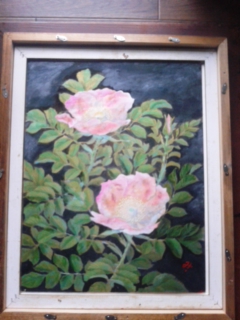 登美子ちゃんからもらったハイビスカスが美しい花の道から帰ると出迎えてくれる傘立てに傘はないそういえばしばらく雨が降っていないのかみちお・画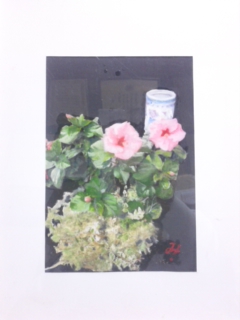 コスモスの花が描けない秋色の淡いピンクがコスモスの葉が描けない忘れられたような薄い黄緑色が立冬を過ぎると空も青くない花の道が白く光っているみちお・画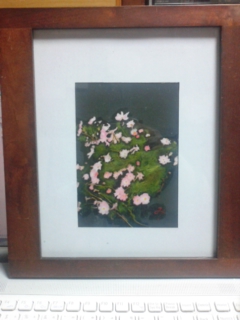 してみたテンペラ画にいつも頼るダンマルバニスを塗って　暈して　コスモスにしてみちお・画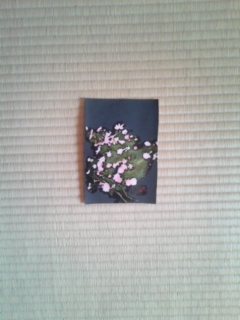 コスモスが秋の　空き地に揺れる
待つ人のない　さびれた庭　思い出が通り過ぎる
去年まではここが　花に囲まれてた
やさしい人の　愛の手で育てられた　　　　米田実作詞しても赤は赤テニスコートの石階段の左側、コートサイドに色ずく満天星躑躅は特に赤い赤が赤くならない花ことばの「上品」が浮かばないみちお・画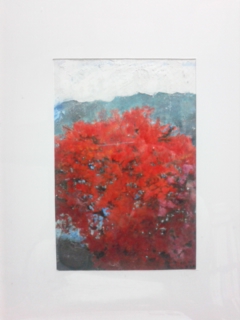 暈さずに思いきり朱に染めた　　　赤いほど　　　　どうだんつつじ　　　　　鮮やかな証となりぬ記憶の中に　　　　白桂みちお・画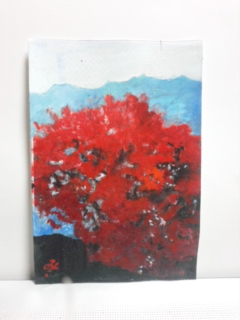 記憶に求めてもむなしさが残るだけ庭に遊ぼう　明るい庭にでて玄関からスリッパをはいて　三種の菊に挨拶をして　今を生きよう花の道を歩くみちお・画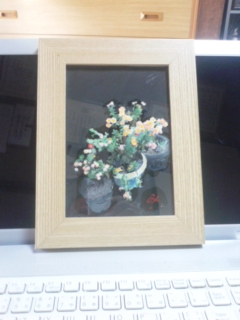 アメリカハナミズキの赤紫に変わった葉の下でチカチカと咲いている　花は赤大文字草のかわいらしさに安らぐ自由・好意・情熱・節度　あなたはどれを持ち合わせているの？みちお・画　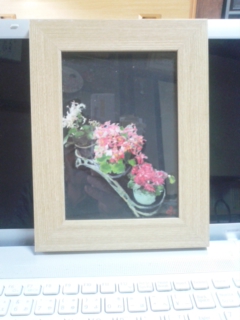 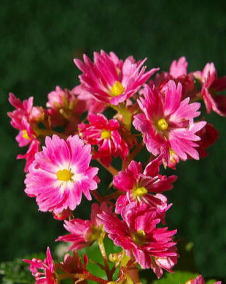 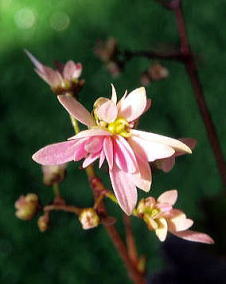 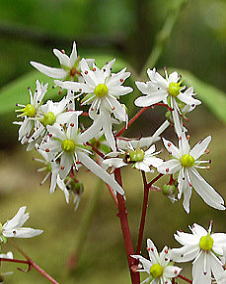 行く秋を惜しむかな、霜月に花に癒されて　時を思うお気に入り詳細を見る お気に入り詳細を見る お気に入り詳細を見る お気に入り詳細を見る 平成二十八年十一月詩日みちお（七十三歳）